Структурное подразделение «Детский сад комбинированного вида «Ягодка» Муниципального бюджетного дошкольного образовательного учреждения   «Детский сад «Планета детства» комбинированного вида»Познавательно-творческий проект с детьми средней группы«ЛЕТО»!                                                        Автор проекта:Воспитатель средней гр.                                                                               Кузнецова Н.Н.Чамзинка 2023г Актуальность проекта:Лето – удивительная пора! Сколько радости приносят малышу игры с песком и водой, солнечные ванны, хождение босиком по траве, обливание водой. Как же сделать жизнь детей в этот период содержательной, познавательной и интересной? Как организовать деятельность детей так, чтобы это время стало для малышей незабываемым? Решить эти вопросы помогает интересная и разнообразная организация деятельности детей в летний период.Этот проект позволит спланировать воспитательно-образовательную работу с детьми в летний период в ДОУ.Успех летней работы определяется, прежде всего, тем, насколько своевременно и качественно подготовился к ней коллектив детского сада. Подготовка затрагивает все стороны жизни дошкольного учреждения, всех членов коллектива согласно своим функциональным обязанностям.Чётко спланированная система мероприятий развлекательного, познавательного и оздоровительного характера обеспечивает необходимый         уровень физического и психического развития детей. Также удовлетворяется потребность растущего организма в отдыхе, творческой деятельности и движении, а так же укрепление здоровья.Летом в режиме дня предусматривается максимальное пребывание детей на открытом воздухе, что позволяет воспитателям в большей степени, чем в другие сезоны, решать задачи экологического воспитания. Правильно организованное детское экспериментирование и опытно - исследовательская деятельность дошкольников способствует развитию познавательной активности.Участники проекта: дети, воспитатели, родители.Продолжительность проекта: июнь.Цель: обогащение впечатлений детей о разнообразии природы летом.Обогащение и расширение представления детей о влиянии тепла, солнечного света на жизнь людей, животных и растений. Оздоровление, укрепление иммунной системы детского организма.Задачи:1. Создать условия, обеспечивающие охрану жизни и здоровья детей через использование природных факторов.2. Воспитывать у детей любовь ко всему живому, желание беречь и защищать природу.3. Развивать познавательный интерес, формировать навыки экспериментирования.4. Расширять знания детей о сезонных изменениях в природе.5. Воспитывать привычку повседневной физической активности.6. Укрепление здоровья, развитие двигательной активности и приобщение к летним видам спорта7. Способствовать активному вовлечению родителей в совместную деятельность с ребёнком в условиях семьи и детского сада.Гипотеза: увеличение времени нахождения детей на свежем воздухе в летний период даст возможность для формирования здорового образа жизни, повышениядвигательной активности, а также для обогащения знаний, активизации мыслительных процессов у детей – дошкольников.Предполагаемый результат:1. Сохранение здоровья детей, снижение уровня заболеваемости.2. Привитие детям экологической культуры.3. Приобретение новых знаний и впечатлений об окружающем мире.Реализация проекта через разные виды деятельности:I направление – здоровье и физическое развитие.1. Беседы «Болезни грязных рук», «Вредные и полезные привычки».2. Физкультурное развлечение «Волшебный сундучок».3. Индивидуальная работа с детьми по закреплению основных движений.  4. Ходьба «Тропа здоровья» (босиком по камешкам, песку, траве).5. Час двигательной активности «В гостях у Антошки»6. Подвижные игры.II направление – экологическое воспитание.1. Рассматривание: колосьев зерновых растений; сюжетных картинок из серии «Откуда хлеб пришёл»2. Наблюдения за насекомыми на прогулке.3. Изготовления гербария «Лекарственные растения».4. Сюрпризная прогулка « В гостях у солнышка»5.Наблюдение за огородом и цветникомIII направление – речевое развитие.1. Заучивание стихотворения по методике «Расскажи стихи руками».2. Конкурс загадок « Петрушкины загадки».3. Составление рассказов на тему: «Путешествуем семьёй».4. Рассматривание иллюстраций и чтение художественной литературы по сценариям мультфильмов.IV направление – игровая деятельность.1. Сюжетно- ролевая игра «Строители города»,2. Игровые упражнения и эстафеты с мячами.3. Дидактические игры и упражнения в песочнице.4. Строительные игры «Терем для животных», «Многоэтажный дом».V направление – детское экспериментирование.1. Опыты: «Дуем, дуем, надуваем», «Мыльные пузыри»; опытына выявление свойств воды.2. Конкурс «Город мастеров» (постройки из песка).3. Беседа «Что у нас под ногами?» (рассмотреть через лупу из чего состоит почва)4. Опытно-экспериментальная деятельность: «Когда вода теплее» (нагревание окружающих предметов днём и вечером).VI направление – трудовое воспитание.1. Работа в цветнике и на огороде.2. Изготовление вертушек, султанчиков, воздушного змея.3. Вынос комнатных растений на участок, полив из брызгалок.4. Конкурс поделок из природного и бросового материала5. Сбор природного материала.VII направление – изобразительная деятельность.1. Конкурс рисунков на асфальте «Счастливое детство»2. Конструирование из одноразовых стаканчиков «Замок».3. Рисование на песке.4. Изготовление из веток венков.VIII направление «Вместе с семьёй».1. Беседа ««Одежда детей летом», «Витамины летом»2. «Праздник игры и игрушки» (семейная игротека)3. Конкурс фотографий «Моё лето»4. Консультации «Купание в открытых водоёмах»IX направление – художественная литература.1. Прослушивание сказок русских народных в аудиозаписи.2. Литературный калейдоскоп.3. Чтение летних экологических сказок.4. Драматизация любимых сказок.5. Отгадывание загадок о цветахВывод: Проект – продукт сотрудничества детей, воспитателя и родителей.В ходе реализации проекта у детей отмечается повышенный интерес, дети лучше и быстрее воспринимают полученную информацию, у них формируется здоровый образ жизни, появляется стремление заниматься разнообразными видами деятельности, т.о. проектный метод в организации деятельности ДОУ в летний период показывает своё преимущество и эффективность.Фото отчёт: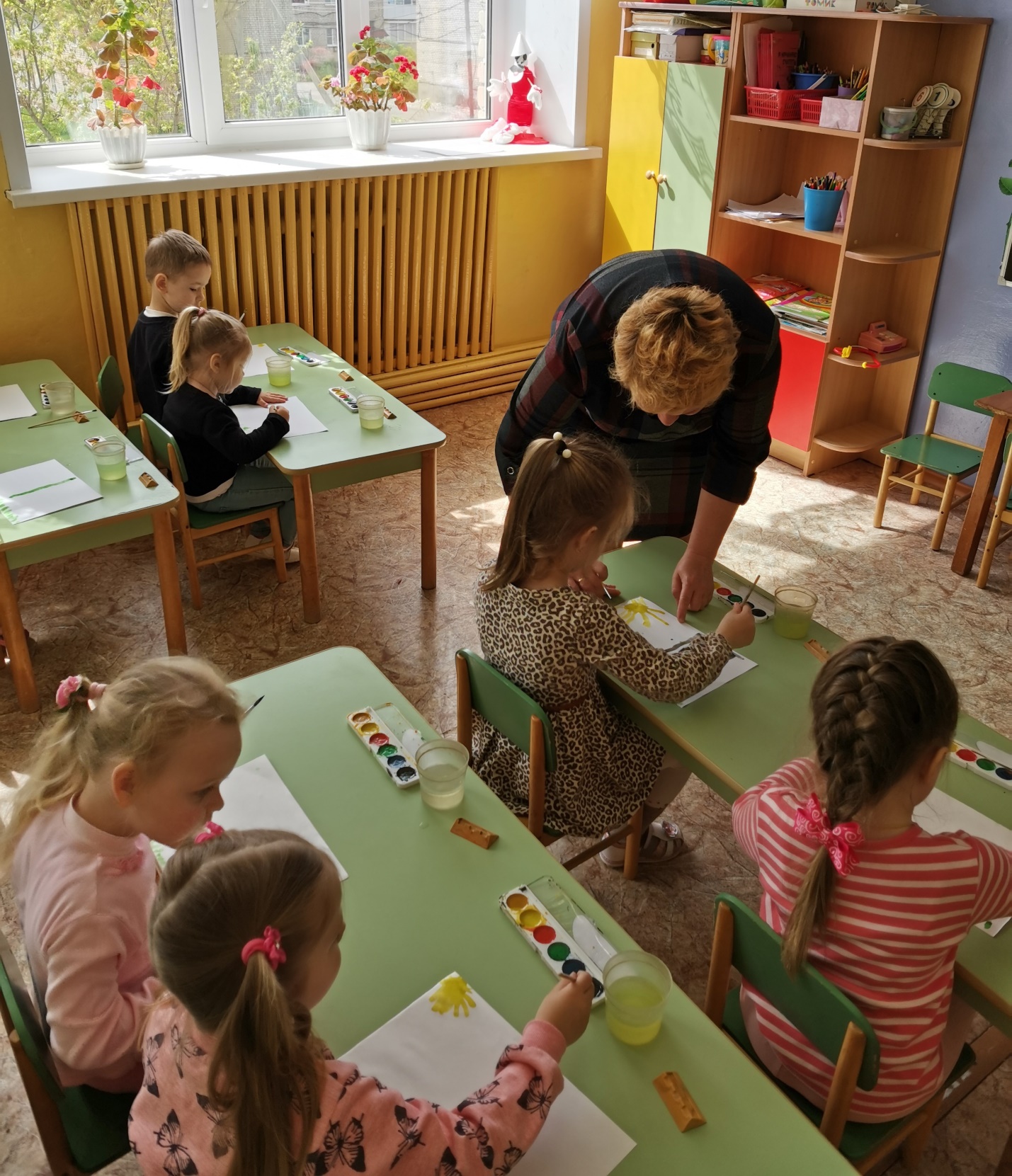 Рисуем лето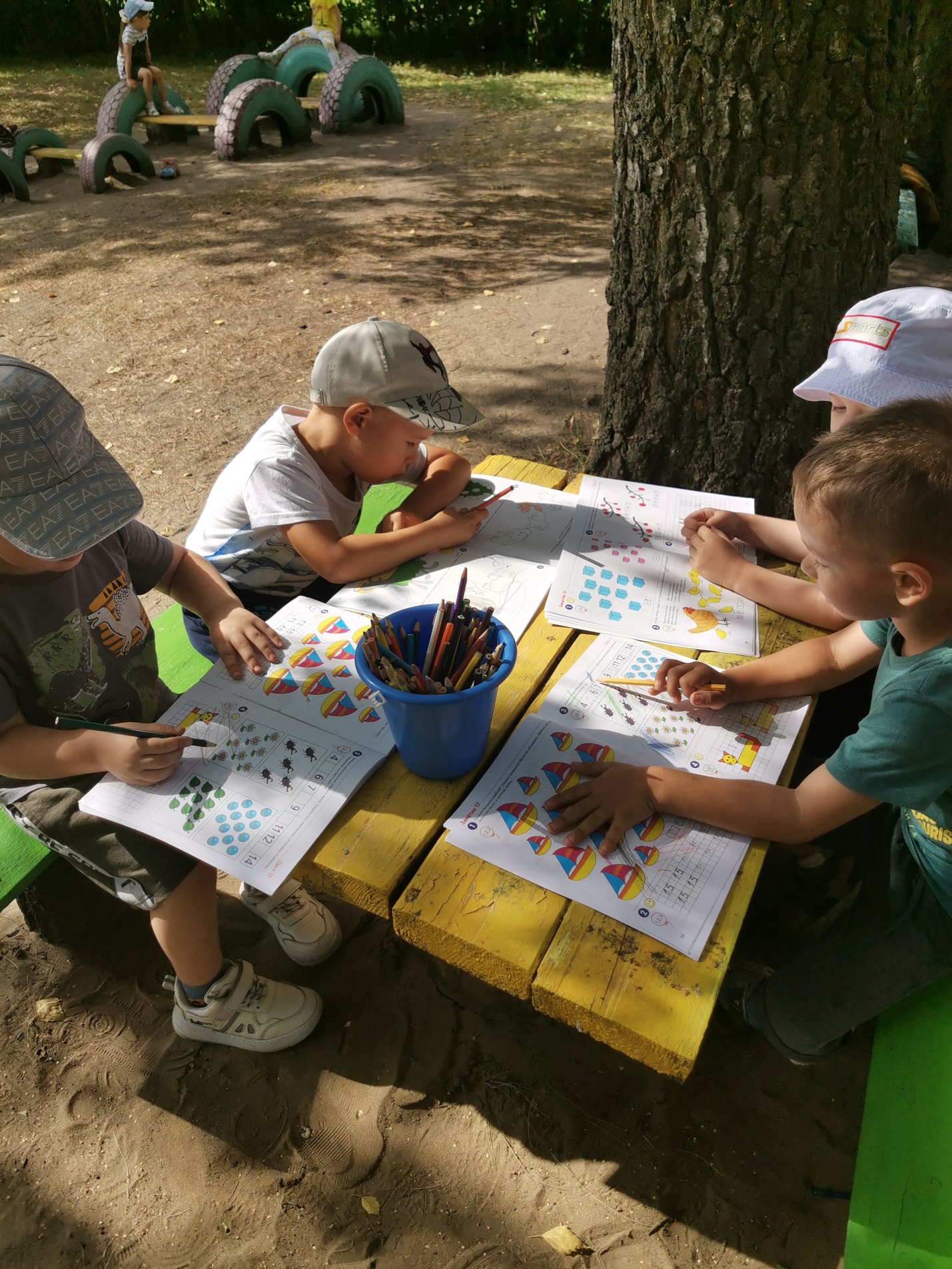 На прогулке можно в тенёчке порешать задачки.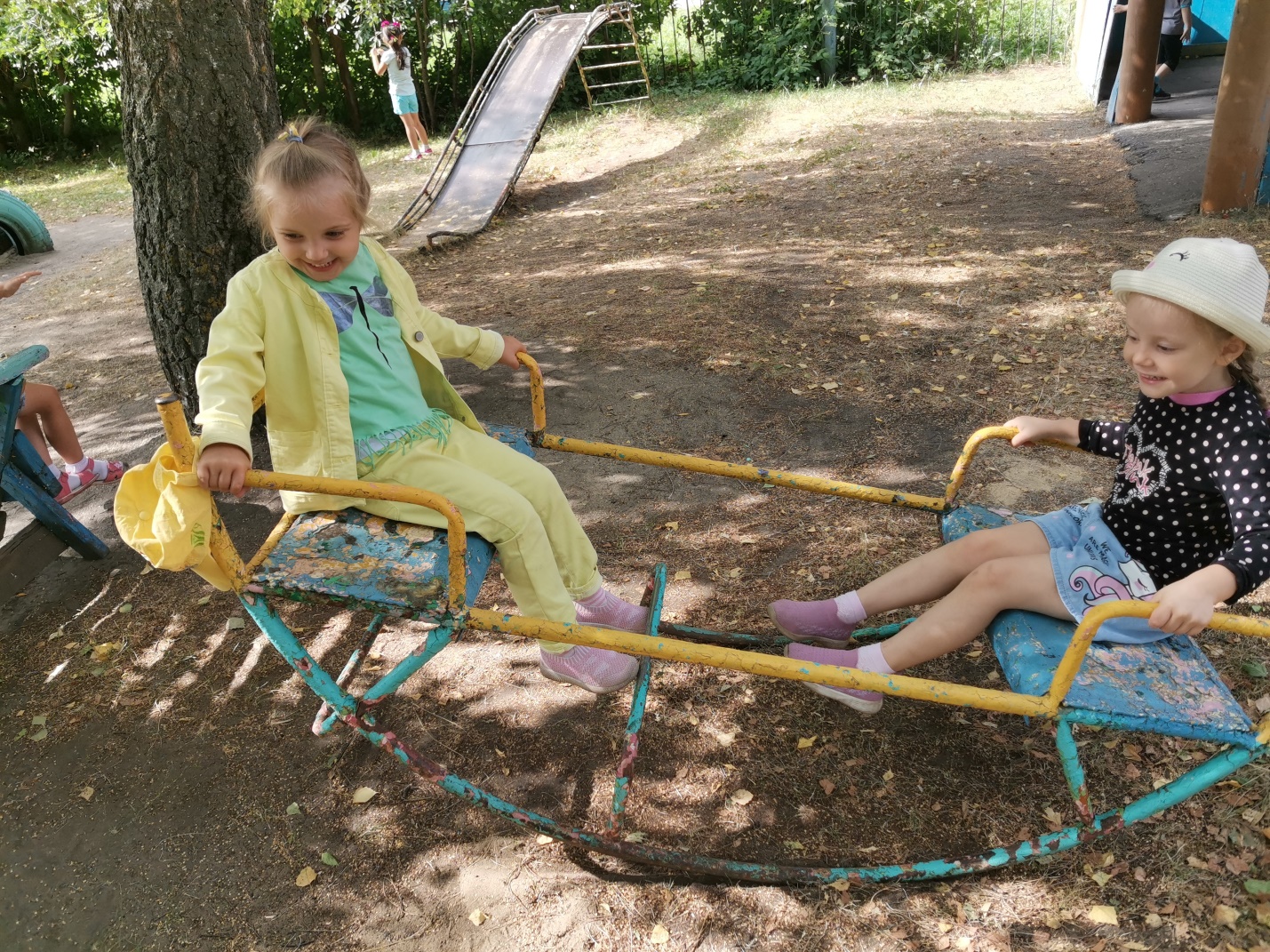 Нам с подружкой весело поговорить о том о сём!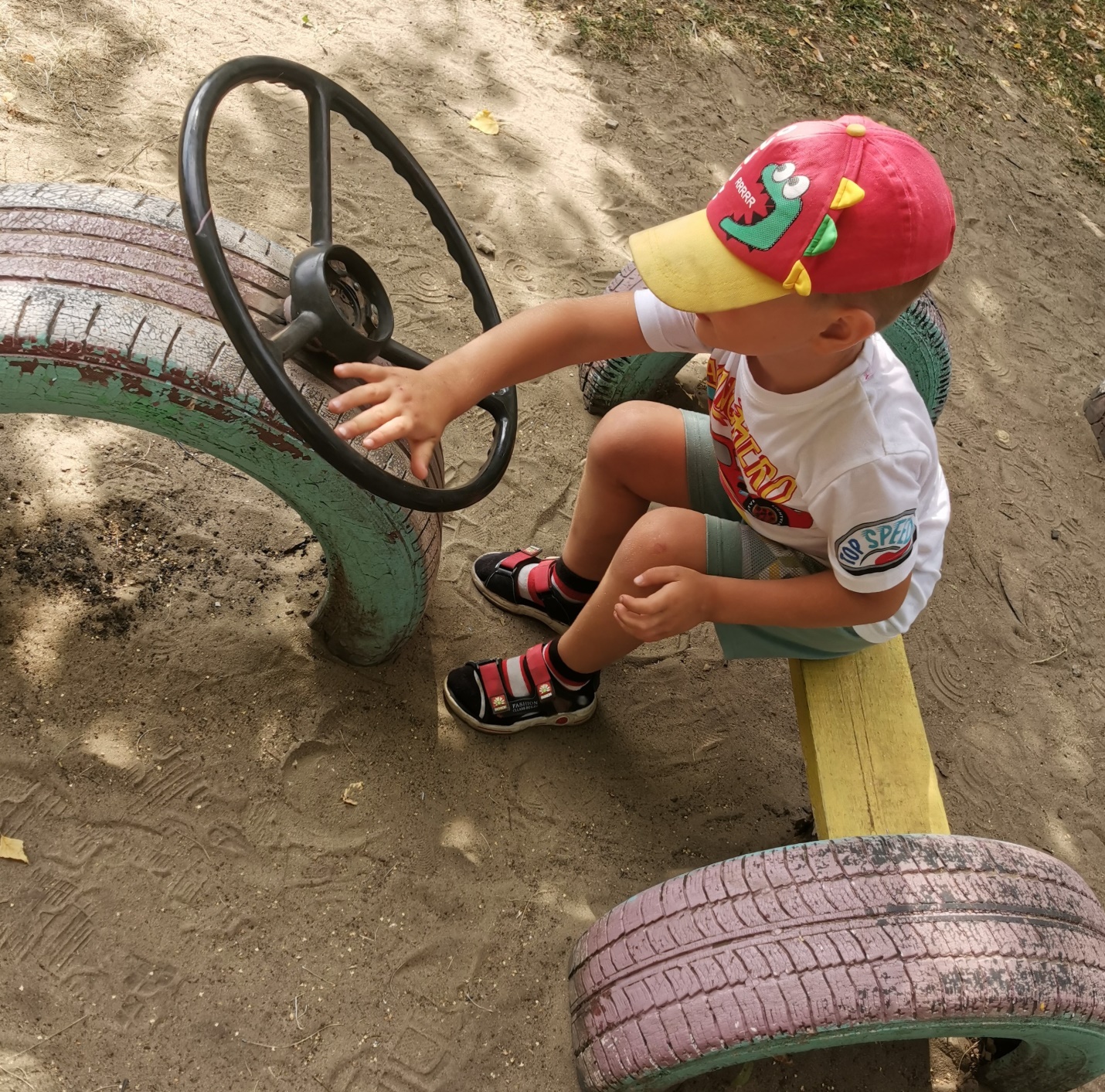 Еду, еду в деревню к деду.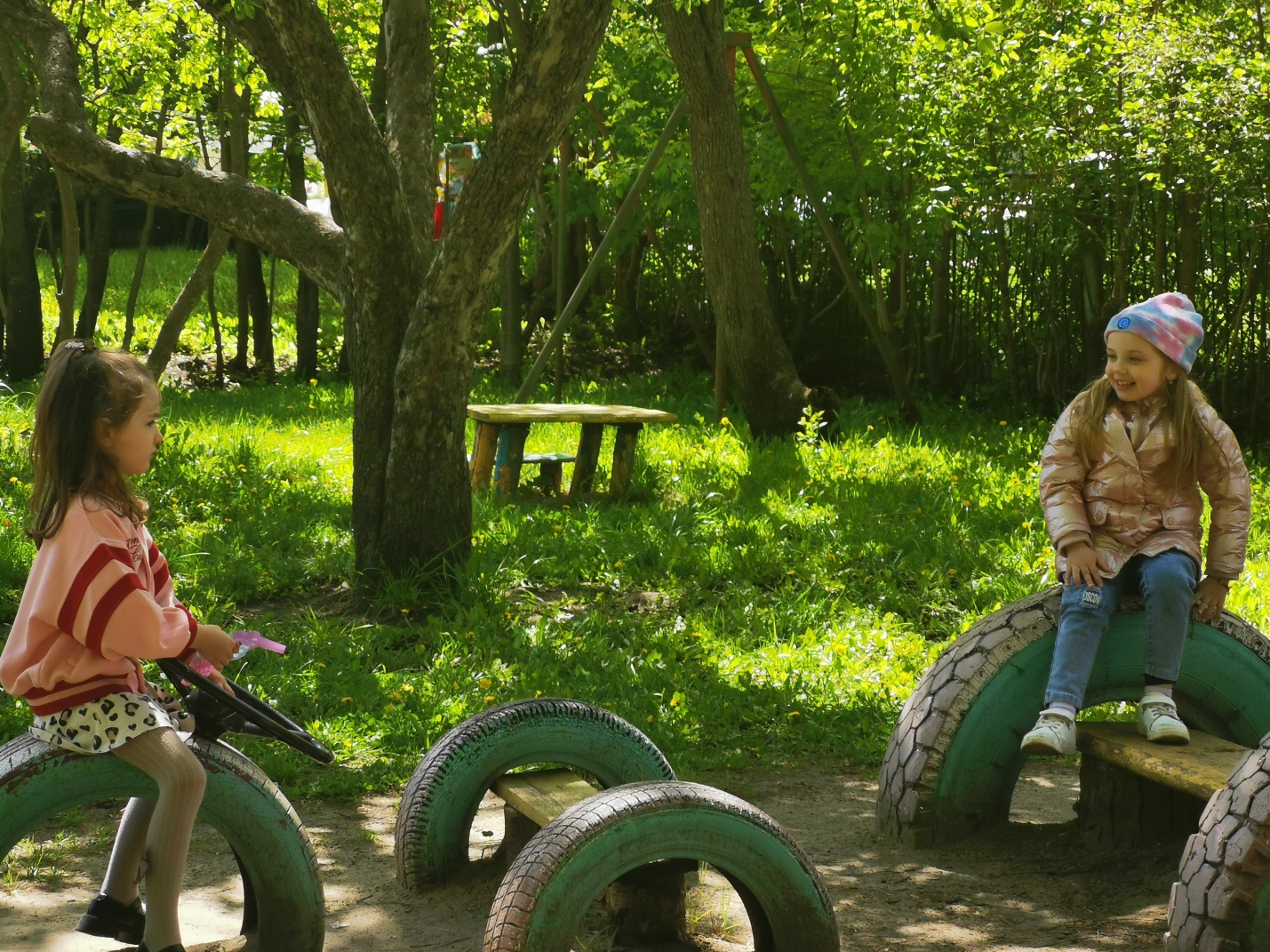 А мы едем на море 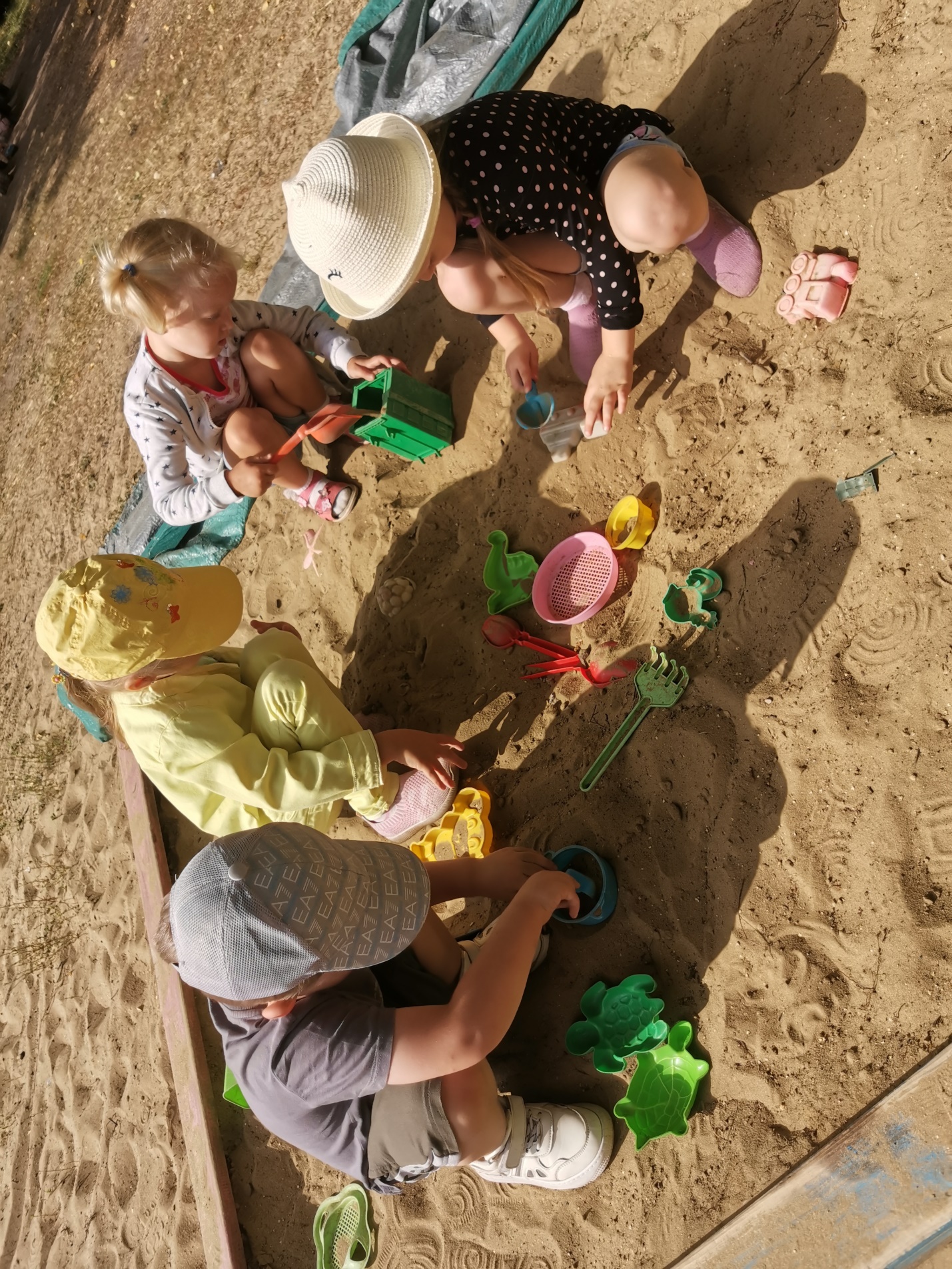 Сейчас мы приготовим вкусный обед для всех ребят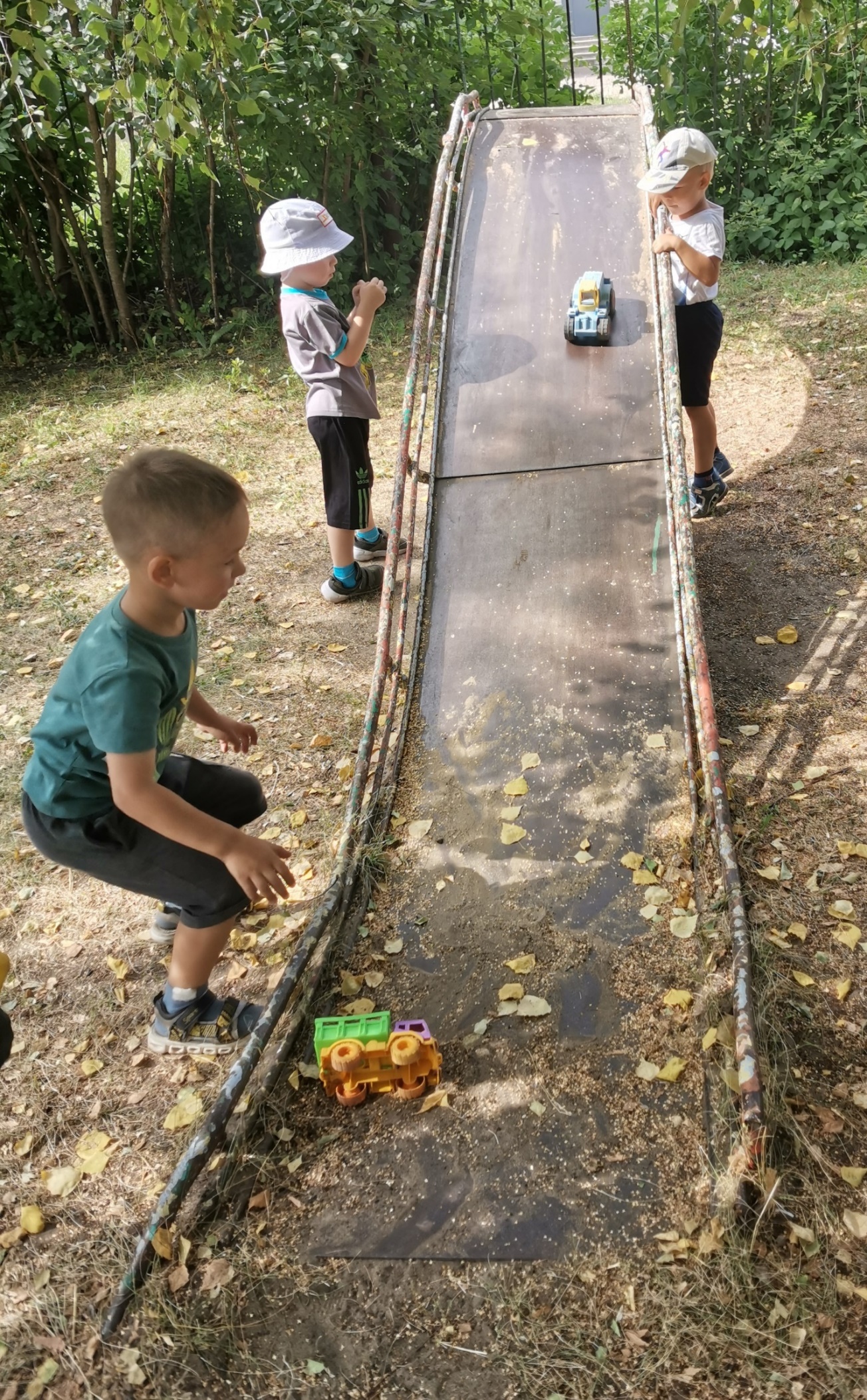 Как быстро катится машина с горки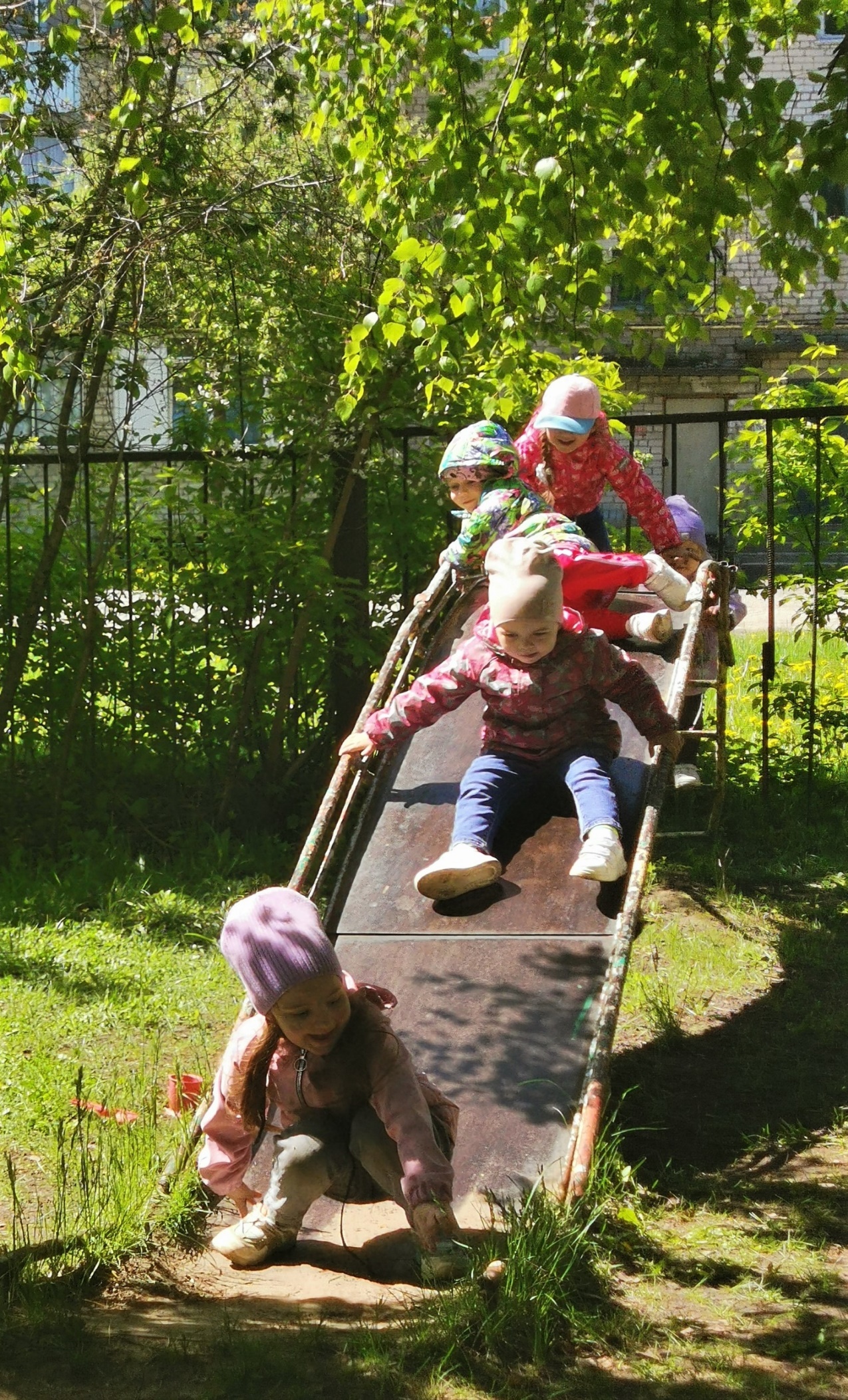 Как весело скатываться с горки с друзьями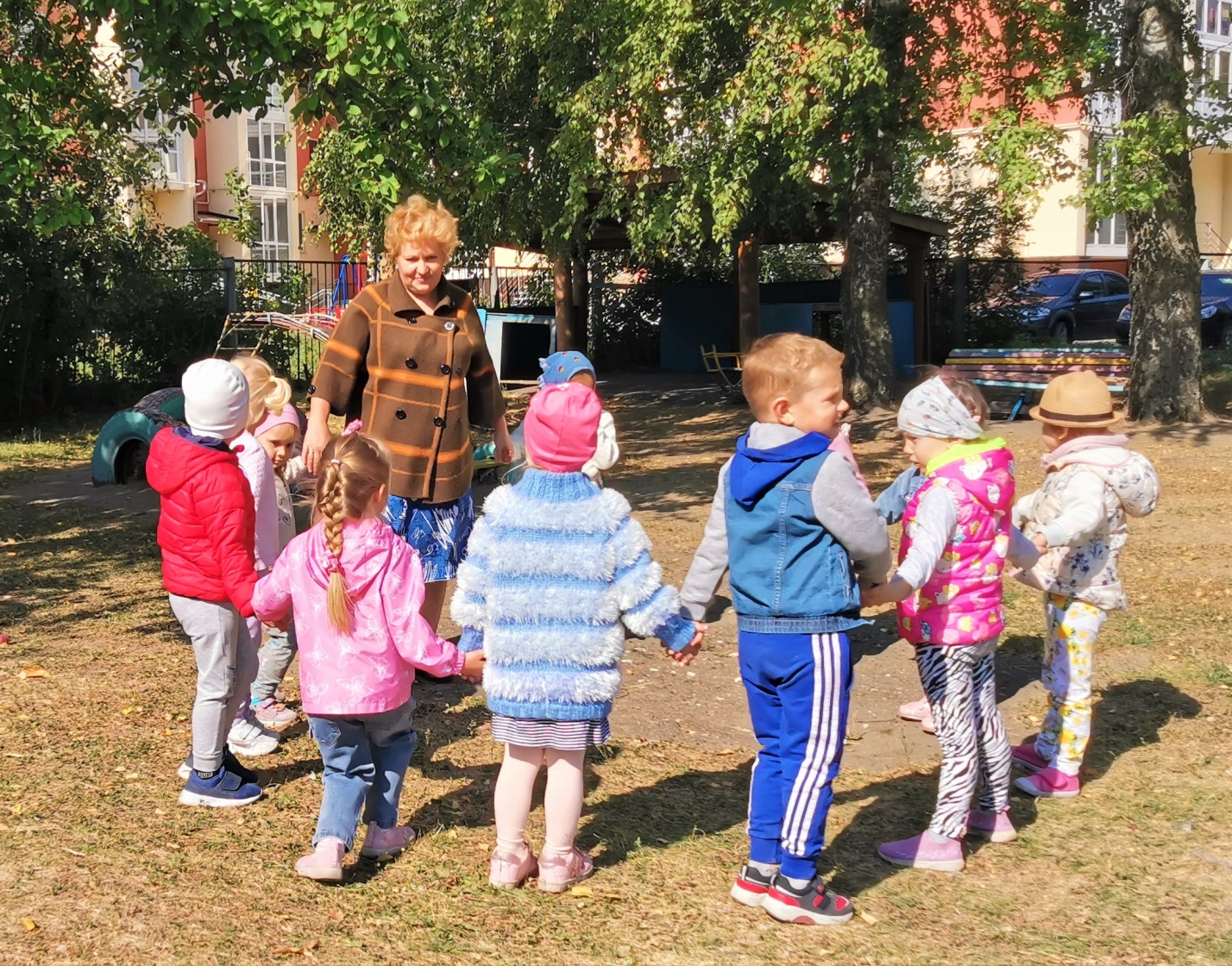 Беседа о сегодняшней погоде на улице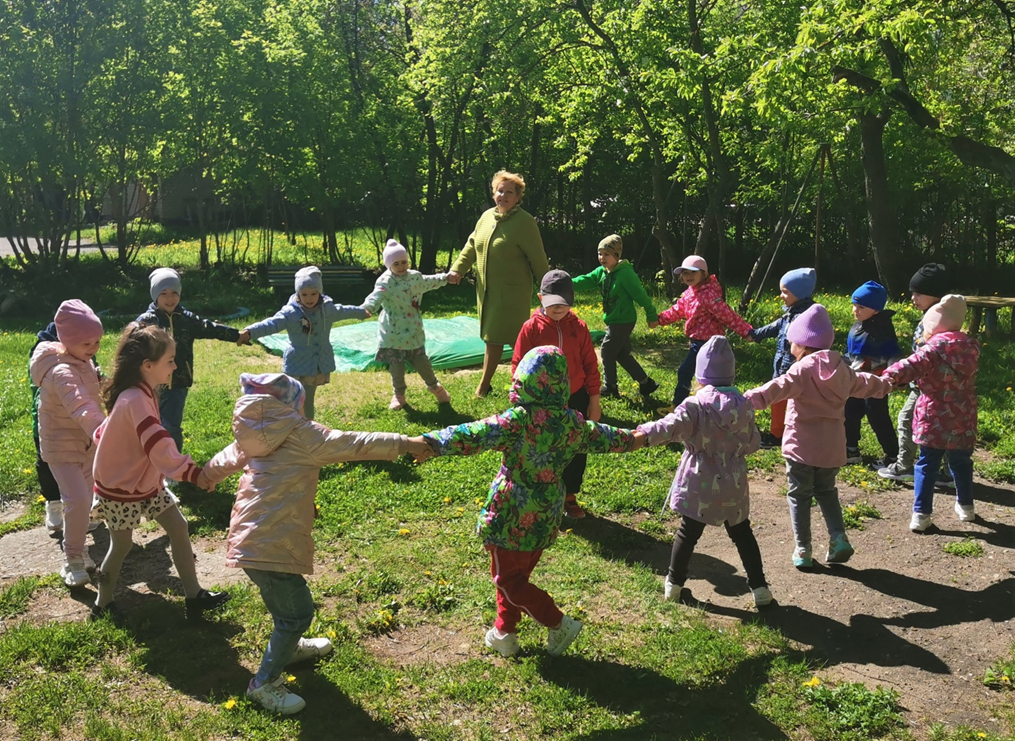 Весело играть с ребятами летом в подвижные игры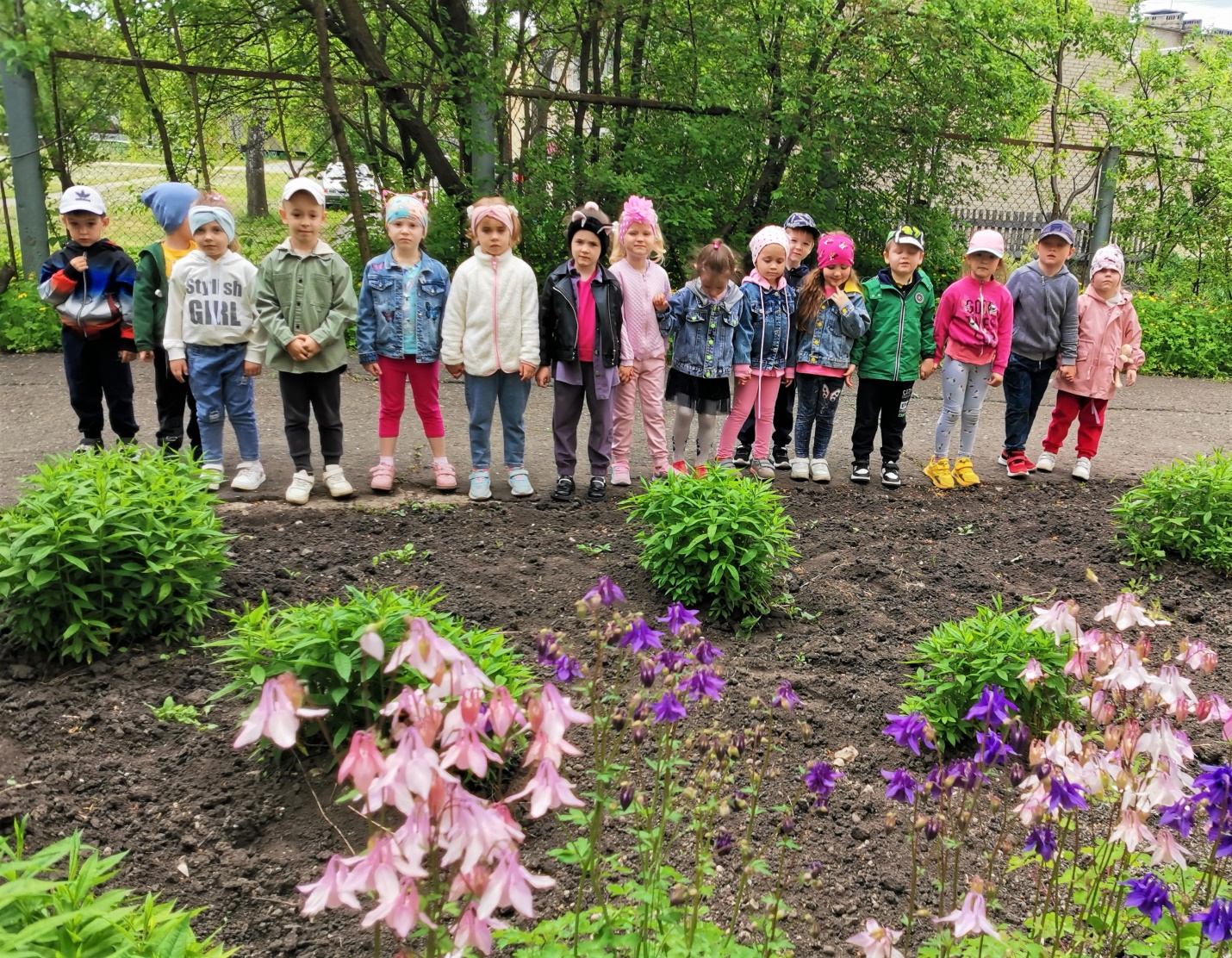 Рассматриваем цветы и всходы в цветнике и огороде 